Name:  								  Date:  			  Period:  		Aztec VocabularyDirections:  Match each term from the word bank with the statement that best describes the word.  Write the letter that represents the word on the line in front of each statement.  A – Mesoamerica		B - Sacrifice (religion)		C – Conquistadors		D – SmallpoxE – Tenochtitlan		F – Civilization			G – Aztecs			H - Mexicas	H	 	1.  Most powerful group of people among the Aztecs.	E		2.  Capital city of the Mexicas people (modern day Mexico City)	B		3.  Aztec religious practice meant to please the gods	C		4.  Spanish conquerors	G		5.  Group of Mesoamerican people that banded together (Mexicas and others) 	D		6. European disease that killed over half the Aztec population	A		7.  Region were Aztecs lived – created from the Greek word “middle”	F		8.  Stage in cultures when writing and records are developed /maintained (complex culture)  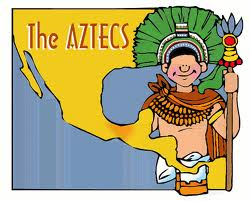 Name:  								  Date:  			  Period:  				Aztec PyramidDates Aztec Empire existed . . .	1400 – 1521 AD		Where the Aztecs lived . . .	Present day Mexico (Mesoamerica)		People who made up the Aztecs . . . 	Mexicas and other tribes in Mesoamerica	Accomplishments . . .         Farmers, fisherman, skilled craftsmen (bakers, weavers, potters)                       artists( poets, musicians), traders,					Religious Practices . . .Polytheistic (belief in more than one god), practiced sacrifices to please the gods Collapse of the Aztec Empire . . .	1519 Spanish conquistadors under the leadership of Hernan Cortes 		came to Tenochtitlan.  The Spanish brought smallpox with them, over half the		Aztec population died, Montezuma was taken hostage, and the city was looted.  By		  	1512, the city was destroyed and the Aztec Empire ended.						Pyramid Chart:Fill in the detail about the Aztec civilization in the chart below.